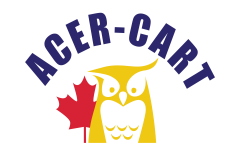 Canadian Association of Retired TeachersAssociation canadienne des enseignantes et des enseignants retraitésExecutive meeting by Conference call March 14, 2019 11:00 AM Ottawa TimeAgendaCall to orderApproval of the agendacc.mar.19.002Conflict of interest Approval of the minutesJanuary 10, 2019cc.mar.19.004CorrespondenceList of correspondence sent/receivedcc.mar.19.005aLetter Minister Tassicc.mar.19.005bLobby Canadacc.mar.19.005cPresident’s reportReportcc.mar.19.006aBusiness arising from January meetingFinancial February 28th, financial reportcc.mar.19.008aMembership reportcc.mar.19.008bExecutive Director’s reportExecutive Director’s Activity Report cc.mar.19.009AGM 2018Information Second noticecc.mar.19.010aPre-AGM Executive meetingcc.mar.19.010bActivitiescc.mar.19.010cAgendacc.mar.19.010dBanquetRegional liaison reportsEast Representative Reportcc.mar.19.011aOntario Representative Reportcc.mar.19.011bWest Representative Reportcc.mar.19.011cCommittee reportsLegislation Committeecc.mar.19.012aCommunications Committee cc.mar.19.012bHealth Services and Insurance Committeecc.mar.19.012cHeath plan overviewcc.mar.19.012c1Karina Gould Reportcc.mar.19.012c2Pension and Retirement Income Committeecc.mar.19.012dPolitical Advocacy Committeecc.mar.19.012eReport vibrant Voicescc.mar.19.012eiDraft ACER-CART Brochurecc.mar.19.012eiiVibrant Voices Leafletcc.mar.19.012eiiiVV Pharmacarecc.mar.19.012eivVV Income securitycc.mar.19.012evVV Senior,s strategycc.mar.19.012eviNominations and Elections Committeecc.mar.19.012fMotion Trackercc.mar.19.012New ItemsInformation ItemsHealth Canada Reportcc.mar.19.015aIncrease in Private Health Carecc.mar.19.015bOntario Health Agreementcc.mar.19.015cPharmacare Advisory Councilcc.mar.19.015dPharmacare CLC Lettercc.mar.19.015ePharmacare newscc.mar.19.015fPharmacare seen through the Starcc.mar.19.015gPharmacare Star Articlecc.mar.19.015hLetter from National Pensioners Federationcc.mar.19.015i Next executive meeting: TBD  Motion to adjourn